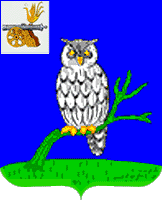 СЫЧЕВСКАЯ РАЙОННАЯ ДУМАР Е Ш Е Н И Е                                        В соответствии с частью 3 статьи 5 закона Смоленской области от  29.11.2007 № 109-з «Об отдельных вопросах муниципальной службы в Смоленской области», частью 1 статьи 28 Устава муниципального образования «Сычевский район» Смоленской области Сычевская районная Дума решила:        1. Установить Васильевой Татьяне Павловне до избрания Главы муниципального образования «Сычевский район» Смоленской области Сычевской районной Думой из числа кандидатов, представленных конкурсной комиссией по результатам конкурса по отбору кандидатов, ежемесячную доплату за исполнение полномочий Главы муниципального образования «Сычевский район» Смоленской области из средств фонда оплаты труда Главы муниципального образования «Сычевский район» Смоленской области, размер которой состоит из:	1) разницы должностных окладов по должности Главы муниципального образования «Сычевский район» Смоленской области и должности заместителя Главы муниципального образования;	2) ежемесячной надбавки к должностному окладу в размере 70 процентов  разницы должностных окладов по должности Главы муниципального образования «Сычевский район» Смоленской области и должности заместителя Главы  муниципального образования;	3) ежемесячной надбавка к должностному окладу за выслугу лет в размере 30 процентов разницы должностных окладов по должности Главы муниципального образования «Сычевский район» Смоленской области и должности заместителя Главы муниципального образования;	4) ежемесячной надбавки к должностному окладу за особые условия  работы в размере 50 процентов  разницы должностных окладов по должности Главы муниципального образования «Сычевский район» Смоленской области и должности заместителя Главы муниципального образования;	5) ежемесячной процентной надбавки к должностному окладу за работу со сведениями, составляющими государственную тайну, в размере 10 процентов разницы должностных окладов по должности Главы муниципального образования  «Сычевский район» Смоленской области и должности заместителя Главы муниципального образования;	6) ежемесячного денежного поощрения в размере 100 процентов разницы должностных окладов по должности Главы муниципального образования «Сычевский район» Смоленской области и должности заместителя Главы муниципального образования.	1.2. Установить Васильевой Татьяне Павловне за исполнение полномочий Главы муниципального образования «Сычевский район» Смоленской области до избрания Главы муниципального образования «Сычевский район» Смоленской области Сычевской районной Думой из числа кандидатов, представленных конкурсной комиссией по результатам конкурса по отбору кандидатов, предоставление дополнительной выплаты из средств фонда Главы муниципального образования «Сычевский район» Смоленской области в виде единовременного дополнительного денежного поощрения по согласованию с Губернатором Смоленской области в пределах фонда оплаты труда.».	2. Настоящее решение вступает в силу с 30 марта 2023 года.от29 марта  2023 года                                                                                      № 106                                                                    № 106 Об установлении размеров дополнительных выплат Васильевой Т.П. за исполнение полномочий Главы  муниципального образования «Сычевский  район» Смоленской области на период до избрания Главы муниципального образования по результатам конкурса по отбору кандидатов на должность Главы муниципального образования «Сычевский район» Смоленской областиОб установлении размеров дополнительных выплат Васильевой Т.П. за исполнение полномочий Главы  муниципального образования «Сычевский  район» Смоленской области на период до избрания Главы муниципального образования по результатам конкурса по отбору кандидатов на должность Главы муниципального образования «Сычевский район» Смоленской областиОб установлении размеров дополнительных выплат Васильевой Т.П. за исполнение полномочий Главы  муниципального образования «Сычевский  район» Смоленской области на период до избрания Главы муниципального образования по результатам конкурса по отбору кандидатов на должность Главы муниципального образования «Сычевский район» Смоленской областиГлава муниципального образования«Сычевский район» Смоленской области ____________________  Т.В.Никонорова    Председатель Сычевской районной    Думы   __________________М.А. Лопухова 